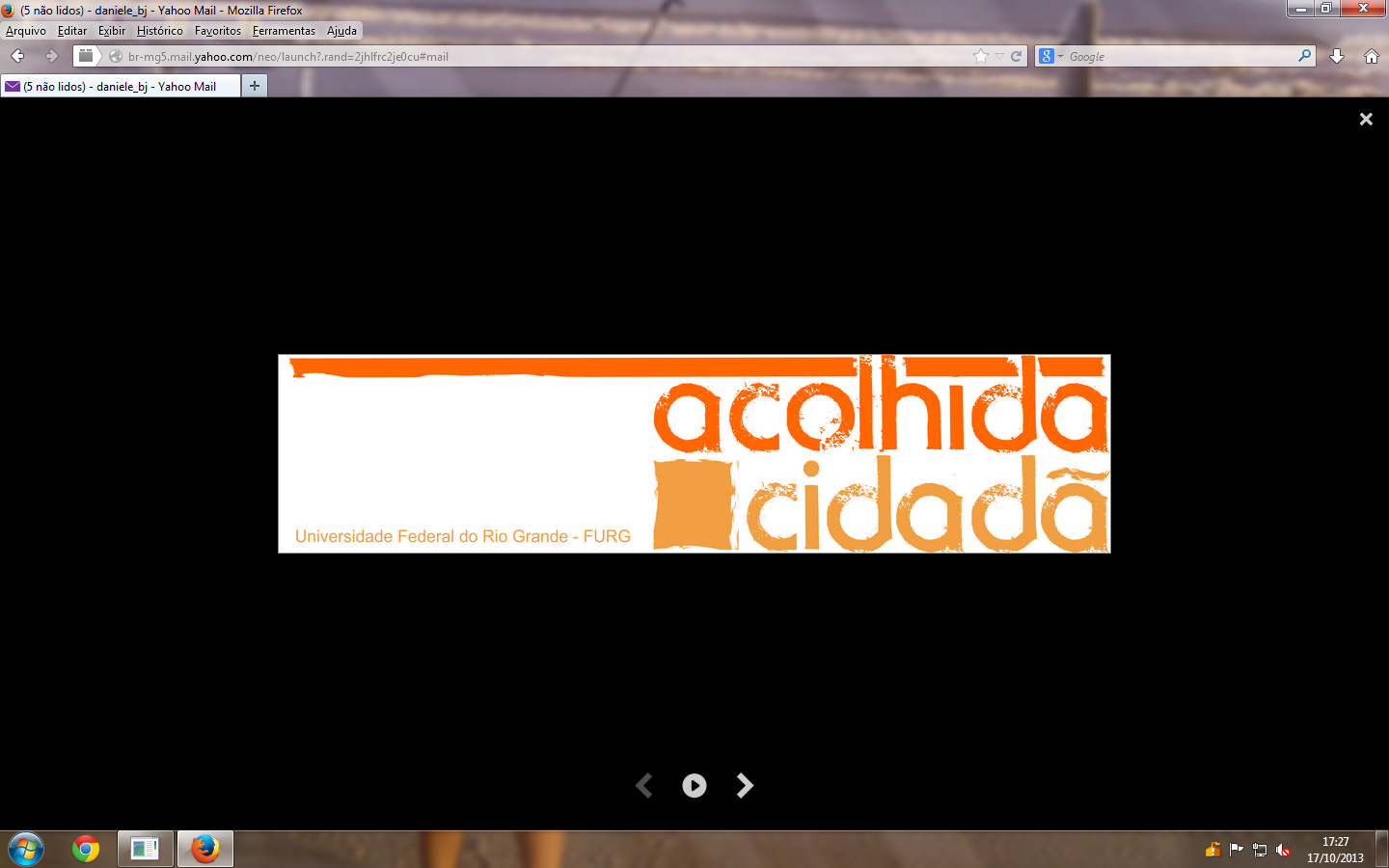 ANEXO 1/ Edital 016/2017 PROJETO ACOLHIDA CIDADÃ 2017/ II semestreNome do projeto: ______________________________________________________________________________________________________________________________________Natureza da atividade: (    ) integrada  (      ) público específico (     ) ambasCoordenador/a da atividade:Nome: ______________________________________________________________(  ) estudante (   ) professor/a  (  ) comunidade em geral (  ) outras entidades. Qual? __________________________(  ) técnicos/as administrativos/asN° de matrícula/ SIAPE/ CNPJ/ou CPF: ___________________________________Curso/Grupo/coletivo: _________________________________________________Unidade Educacional: _________________________________________________Telefone: _________________ E-mail: ___________________________________ Equipe participante (estudantes, professores, comunidade geral, outras entidades e/ou técnicos administrativos):Nome: ________________________________________________________(  ) estudante (   ) professor/a  (  ) comunidade em geral (  ) outras entidades. Qual? __________________________(  ) técnicos/as administrativos/asN° de matrícula/ SIAPE/ CNPJ/ou CPF: ___________________________________Curso/Grupo/coletivo: _________________________________________________Unidade Educacional: _________________________________________________Telefone: _________________ E-mail: ___________________________________ Nome: ________________________________________________________(  ) estudante (   ) professor/a  (  ) comunidade em geral (  ) outras entidades. Qual? __________________________(  ) técnicos/as administrativos/asN° de matrícula/ SIAPE/ CNPJ/ou CPF: ___________________________________Curso/Grupo/coletivo: _________________________________________________Unidade Educacional: _________________________________________________Telefone: _________________ E-mail: ___________________________________ Nome: ________________________________________________________(  ) estudante (   ) professor/a  (  ) comunidade em geral (  ) outras entidades. Qual? __________________________(  ) técnicos/as administrativos/asN° de matrícula/ SIAPE/ CNPJ/ou CPF: ___________________________________Curso/Grupo/coletivo: _________________________________________________Unidade Educacional: _________________________________________________Telefone: _________________ E-mail: ___________________________________ Nome: _______________________________________________________(  ) estudante (   ) professor/a  (  ) comunidade em geral (  ) outras entidades. Qual? __________________________(  ) técnicos/as administrativos/asN° de matrícula/ SIAPE/ CNPJ/ou CPF: ___________________________________Curso/Grupo/coletivo: _________________________________________________Unidade Educacional: _________________________________________________Telefone: _________________ E-mail: ___________________________________ Nome: ________________________________________________________(  ) estudante (   ) professor/a  (  ) comunidade em geral (  ) outras entidades. Qual? __________________________(  ) técnicos/as administrativos/asN° de matrícula/ SIAPE/ CNPJ/ou CPF: ___________________________________Curso/Grupo/coletivo: _________________________________________________Unidade Educacional: _________________________________________________Telefone: _________________ E-mail: ___________________________________ Obs.: Pode acrescentar no máximo 20 participantes Apresentação de um resumo da atividade contendo objetivo, justificativa e descrição das atividades:Período de realização:Início: __ /__ /__		Encerramento: __ / __ / __Programação da Acolhida Cidadã:Observação: as informações a seguir irão constar na Programação Geral da Acolhida Cidadã 2017/ II Semestre, que será divulgada na página da FURG. Nome da Atividade (detalhamento)( ) integrada   ( ) específica ao cursoData:Local:Horário:Nome da Atividade (detalhamento)( ) integrada   ( ) específica ao cursoData:Local:Horário:3) Nome da Atividade (detalhamento)( ) integrada   ( ) específica ao cursoData:Local:Horário:4, 5, 6) Ou mais atividades! SOLICITAÇÃO DE PEDIDOSMarque os materiais solicitados:Rio Grande, ____ de _________________ de 2017.XMaterial SolicitadoData de utilizaçãoOBS01 Coffee break por projeto para no máximo 100 pessoas01 Impressão de faixa ou bannerAté 100 impressões de materiais na gráfica da universidadeAté 20 camisetas da Acolhida Cidadã (    ) P   (    ) PP   (    ) M   (    ) G   (    ) GGObs.: Conforme disponibilidade de tamanhos em estoque na PRAE.Materiais em estoque do almoxarifado da Universidade:Descrição dos itens: 01 viatura por projeto para saídas municipais (carro, micro, ônibus ou van)Tipo de viatura: ( ) carro/ 4 lugares   ( ) van/ 15 lugares  ( ) micro-ônibus/ 25 lugares( ) ônibus/ 44 lugares-Nome do servidor Responsável:-SIAPE do servidor Responsável:               -Telefone do servidor Responsável:-Data, local e hora de saída:-Data, local e hora de retorno:-Descrição do roteiro da viagem:-Justificativa da atividade:-Nº de passageiros:OBS: A viatura só poderá se deslocar se tiver com 80% de sua capacidade ocupada.                                                                  